
                Рабочая программа коррекционного курса

Этапы обучения :1(1) 1-4 кл

Наименование курса: «Логопедические занятия»

Форма обучения: очная

Класс: 1(1),1-4

Срок реализации рабочей программы: 5 учебных лет 

Программа обучения: адаптированная основная образовательная программа образования обучающихся с лёгкой умственной отсталостью (интеллектуальными нарушениями), вариант 1
Учитель –логопед:1Пояснительная запискаВ соответствии с требованиями Федерального государственного обра- зовательного стандарта образования обучающихся с умственной отстало- стью (интеллектуальными нарушениями) (далее – ФГОС) одним из разделов адаптированной основной общеобразовательной программы для обучаю- щихся с умственной отсталостью (интеллектуальными нарушениями) (далее - АООП) является программа коррекционной работы, в которой нема- лое место отводится развитию коммуникативных умений и навыков обучаю- щихся. Нарушения речевого развития обучающихся данной категории носят системный характер и затрагивают все компоненты речи: фонетико-фонема- тическую сторону, лексику, грамматический строй, семантику. Формирова- ние полноценной учебной деятельности возможно лишь при достаточно хо- рошем уровне развития речи, который предполагает определенную степень сформированности средств языка (произношение, грамматический строй, словарный запас), а также умений, навыков свободно и адекватно пользо- ваться этими средствами в целях общения. В связи с этим, коррекционный курс «Логопедическая коррекция» является актуальным.Программа разработана на основании следующих документов:Федеральным Законом от 29 декабря 2012 года № 273-ФЗ "Об образо- вании в Российской Федерации";Приказом Минобрнауки России от 19.12.2014 № 1599 "Об утвержде- нии федерального государственного образовательного стандарта образова- ния обучающихся с умственной отсталостью (интеллектуальными наруше- ниями)";Приказом Министерства   просвещения   Российской   Федерации от 24.11.2022 № 1026 "Об утверждении федеральной адаптированной основ- ной общеобразовательной программы обучающихся с умственной отстало- стью (интеллектуальными нарушениями)";Порядком организации и осуществления образовательной деятельно- сти по основным общеобразовательным программам – образовательным про- граммам начального общего, основного общего и среднего общего образова- ния, утвержденным приказом Министерства просвещения Российской Феде- рации от 22.03.2021 г. № 115 с изменениями на 11 февраля 2022 г.;Приказом Министерства просвещения Российской Федерации от 5 де- кабря 2022 г. № 1063 "О внесении изменений в Порядок организации и осу- ществления образовательной деятельности по основным общеобразователь- ным программам - образовательным программам начального общего, основ- ного общего и среднего общего образования, утвержденный приказом Мини- стерства просвещения Российской Федерации от 22 марта 2021 г. № 115";Постановлением Главного государственного санитарного врача РФ от 28.09.2020 г. № 28 "Об утверждении СанПиН 2.4.2.3648-20 "Санитарно-эпи- демиологические требования к организациям воспитания и обучения, отдыха и оздоровления детей и молодежи";Постановлением Главного государственного санитарного врача РФ от 28.01.2021 г. № 2 "Об утверждении СанПиН 1.2.3685-21 "Гигиенические нор- мативы и требования к обеспечению безопасности и (или) безвредности для человека факторов среды обитания";Приказом Министерства просвещения Российской Федерации от 21.09.2022 № 858 "Об утверждении федерального перечня учебников, допу- щенных к использованию при реализации имеющих государственную аккре- дитацию образовательных программ начального общего, основного общего, среднего общего образования организациями, осуществляющими образова- тельную деятельность и установления предельного срока использования ис- ключенных учебников";Рабочая программа разработана в соответствии с локальными актами МОУ СШ п. Ярославка ЯМРАдаптированной основной общеобразовательной программой для обучающихся с умственной отсталость (легкая степень), утвержденной при- казом №183 от 01.09.2023гУчебным планом на 2023-2024 учебный год реализации адаптирован- ной основной общеобразовательной программы для обучающихся с умствен- ной отсталостью (в соответствии с ФГОС образования обучающихся с ум- ственной отсталостью (ИН) вариант 1), утвержденным приказом №183 от 01.09.2023г;Данная программа обеспечивает требования ФГОС: формирование первоначальных навыков чтения и письма в процессе овладения грамотой, формирование элементарных представлений о русском языке как средствеобщения и источнике получения знаний; осознание значения чтения для ре- шения социально-значимых задач, развития познавательных интересов; фор- мирование и развитие техники чтения, осознанного чтения доступных по со- держанию и возрасту литературных текстов; формирование коммуникатив- ных навыков в процессе чтения и литературных произведений; расширение представлений об окружающей действительности; обогащение лексической и грамматико-синтаксической сторон речи; развитие навыков связной устной речи, навыков устной коммуникации и их применение в различных ситуа- циях общения; ознакомление со средствами устной выразительности, овла- дение нормами речевого этикета.Общая характеристика коррекционного курсаКоррекционная работа по развитию фонематических процессов, лексико - грамматического строя и формированию связной речи, проводимая на коррекционно – развивающих логопедических занятиях (индивидуаль- ных/ подгрупповых/ групповых), способствует наиболее полноценному овла- дению русским языком обучающимися, уверенной коммуникации в социуме, а также служат основой дальнейшей социальной адаптации обучающихся, развития жизненных компетенций, формирования личности в целом.Логопедическое воздействие направлено на речевую систему в целом. Содержание логопедических занятий согласовано с программой по чтению, русскому языку и речевой практики. Логопедическая работа осуществляется в рамках целостного подхода к воспитанию и развитию обучающихся с ин- теллектуальными нарушениями. Исходным принципом для определения це- лей и задач логопедической коррекции, а также способов их решения явля- ется принцип единства диагностики и коррекции развития. Главным является и создание условий, в максимальной степени, способствующих развитию обучающегося.Логопедическая работа основывается на принципе поэтапного форми- рования умственных действий, чтобы обучающийся смог от наглядно-дей- ственного и наглядно-образного мышления перейти к организации действия во внутреннем плане. Весь процесс работы направлен на формирование мыс- лительных операций анализа, синтеза, сравнения, абстрагирования, обобще- ния с максимальным включением анализаторов, использованием разнообраз- ной наглядности.Нарушения речи детей носят стойкий характер, поэтому этапы закреп- ления правильных речевых навыков тщательно отрабатываются, часто повто- ряются логопедические упражнения с включением элементов новизны по со- держанию и по форме. Учитывая психофизическое состояние, особенности ВНД, работоспособность, уровень несформированности речи, предполага- ется частая смена видов деятельности, переключение ребенка с одной формы работы на другую. Цели занятия излагаются умственно отсталому ребёнку чрезвычайно конкретно, в доступной форме.Для реализации программы коррекционного курса применяются лого- педические технологии в рамках личностно-ориентированного подхода, ко- торые позволяют учитывать:психологические особенности обучающихся с интеллектуальным недоразвитием;подачу учебного материала дозированными, последовательными, си- стематичными шагами с частым повторением пройденного;практическую направленность учебно - коррекционного процесса;поддерживающий характер обучения, предполагающего своевремен- ную помощь и уверенность на логопедических занятиях.На коррекционно - развивающих логопедических занятиях использу- ются следующие технологии:по коррекции звукопроизношения обучающихся и развитию лексикограмматических категорий, технологии: Р. И. Лалаевой, М.Е. Хватцева, М.Ф. Фомичёвой, Е.М. Мастюковой, Е.Ф. Архиповой, Ю.Б. Жихаревой-Нор- киной и др.;по формированию навыков звукового анализа и синтеза, адаптирован- ная методика Г. А. Глинка, Н. Зайцева;для развития связной речи, обогащению словарного запаса обучаю- щихся, технологии: Н.Г. Андреевой, Л.Н. Ефименковой, И.Н. Садовниковой и др.;по предупреждению и исправлению нарушений чтения и письма, тех- нологии: Р.И Лалаевой, Л.Н. Ефименковой, И.Н. Садовниковой, Е.В Мазано- вой, О. В Чистяковой и др.При подготовке и проведении коррекционно-развивающих занятий учитываются индивидуальные особенности каждого ребенка. Коррекционно- развивающие занятия выполняют задачи подготовки выпускника к самостоятельной жизни, готовят к вступлению в сложный мир производственных и человеческих отношений.Описание места коррекционного курса в учебном планеВ соответствии с учебным планом, на освоение коррекционного курса отводится:1 классы и 1 (дополнительный) по 99 часов в год (3 часа в неделю); 2-4 классы по 102 часа в год (3 часа в неделю);Логопедические занятия проводится в первую и вторую половину дня.Первые две недели учебного года (с 1 по 15 сентября) отводятся для обследования устной и письменной речи обучающихся.Последние две недели мая (с 15 по 31 мая) отводятся для итогового об- следования устной и письменной речи обучающихся и проведения монито- ринга усвоения программы коррекционного курса.Продолжительность логопедических занятий составляет:в I (дополнительном) и I классах групповое занятие 35 - 40 мин, инди- видуальное 20-40 минут.во II - IV классах длительность группового занятия составляет 40 – 45 мин, индивидуального – 20-45 мин.Рекомендуемая предельная наполняемость групповых занятий не более 6-8 человек.Количество часов, отведенное на изучение каждой темы, является при- мерным и может варьироваться в зависимости от результатов обследования, а также от индивидуального темпа усвоения программного материала. Весь материал, представленный в программе, составлен с учетом «гибкого» КТП, в котором последовательность тем и содержание работы согласуются с пла- нированием учителя по предметам "русский язык" и "чтение, "речевая прак- тика".Личностные и предметные результаты освоения коррекционного курсаЛичностные результаты включают овладение обучающимися соци- альными (жизненными) компетенциями, обеспечивающими формирование и развитие социальных отношений обучающихся в различных средах.Личностными результатами освоения коррекционного курса опреде-лены:владение навыками коммуникации и принятыми нормами социального взаимодействия;принятие и освоение социальной роли обучающегося, формирование и развитие социально значимых мотивов учебной деятельности;развитие навыков сотрудничества со взрослыми и сверстниками в раз- ных социальных ситуациях.Оценка личностных результатов предполагает, прежде всего, оценку продвижения ребенка в овладении социальными (жизненными) компетенци- ями. Оценка достижений личностных результатов производится 1 раз в год. Система оценки личностных результатов включает параметры и индикаторы, представленные в таблицах 1,2 (см. приложение 1)На основании сравнения показателей текущей и предыдущей оценки делается вывод о динамике развития жизненной компетенции обучающегося за год по каждому показателю по следующей шкале (см. Приложение 1)Результаты оценки личностных достижений заносятся в бланк оценки личностных результатов освоения коррекционного курса, который является приложением к речевой карте обучающегося.Предметные результаты связаны с овладением обучающимися содер- жания коррекционного курса, базируются на принципах индивидуального и дифференцированного подходов и представлены минимальным и достаточ- ным уровнем.Предметные результаты освоения коррекционного курса 1этапа обу- чения 1(1) и 1-4 классы (восполнение пробелов в развитии фонетико – фоне- матической стороны речи, лексико-грамматического строя речи, профилак- тика дисграфии):	развитие речевого слуха - различение, опознавание и распознавание на слух звуков речи;	овладение элементарными навыками звуко-слогового анализа и син- теза;	формирование правильного звукопроизношения;	умение правильно использовать поставленные звуки;	развитие умения контролировать собственную речь.Ожидаемые предметные результаты:Достаточный уровень:Обучающийся умеет:Слышать есть ли заданный звук в слове (ударный гласный в начале и в середине слов, согласный глухой, сонорный в начале, серединеслова);Определять количество и последовательность звуков в прямых и об- ратных слогах;Выделять первый звук в слове;Различать слова, в которые входят одни и те же фонемы, расположен- ные в разной последовательности;Различать близко звучащие, но разные по значения слова;Определять последовательность звуков в словах, состоящих из трех звуков;Определять количество звуков в слове;Определять количество слов в предложении (в том числе с предло- гами в, на, из, у, над, под, с, за, к)Понимать значение и употреблять в речи предлоги в, на, из, у, над, под, с, за, к.Дифференцировать звонкие и глухие парные, твердые и мягкие пар- ные согласныеПрименять на письме для обозначения мягкости согласных мягкий знак, йотированные гласные;Списывать с доски, прочитанные и разобранные слова и предложения (с предлогами и без);Писать под диктовку предложение с предварительной подготовкой;Правильно оформлять предложения (начало предложения, конец предложения);Использовать поставленные звуки в устной речиКонтролировать собственную речь.Минимальный уровень:Обучающийся умеет:Слышать есть ли заданный звук в слове (ударный гласный в начале);Определять количество и последовательность звуков в прямых и об- ратных слогах с организующей помощью учителя-логопеда;Выделять первый гласный звук в слове;Различать слова, в которые входят одни и те же фонемы, расположен- ные в разной последовательности;	Списывать с доски, прочитанные и разобранные слова и предложе- ния;Определять количество слов в предложении;Понимать значение предлогов в, на, из, у, над, под, с, за, к, без, около, передИспользовать поставленные звуки в устной речи.Содержание коррекционного курсаПрограмма коррекционного курса построена по цикличному принципу и предполагает, повторение лексической тематики в каждом классе с добав- лением новых тем (усложнением материала).Основные направления коррекционно-педагогической работы разде- лены на 3 этапа:I этап: 1(дополнительный) и 1 – 4 классы (восполнение пробелов в раз- витии фонетико – фонематической стороны речи, профилактика и коррекция дисграфии, дислексии, развитие лексико-грамматических категорий);1 класс (дополнительный)Курс состоит из трёх разделовраздел – диагностический (4 часа). Данный раздел включает в себя:	сбор анамнестических данных;	обследование состояния общей и артикуляционной моторики;	обследование неречевых психических функций;	диагностика уровня сформированности фонематического восприятия;	обследование состояния произносительных навыков.раздел – подготовительный (8 часов) включает :	формирование артикуляторной базы;	развитие органов артикуляционного аппарата;	развитие мелкой моторики пальцев рук;	развитие слухового внимания и слухового контроля.раздел – коррекционно-развивающий (87 часов) включает:	автоматизацию нарушенных звуков;	дифференциацию смешиваемых звуков;	введение звуков в самостоятельную речь;	развитие фонематического восприятия;	развитие навыков фонематического анализа и синтеза,	развитие лексико-грамматических категорий1 классКурс состоит из трёх разделовраздел – диагностический (7 часов). Данный раздел включает в себя:	сбор анамнестических данных;	обследование состояния общей и артикуляционной моторики;	обследование неречевых психических функций;	диагностика уровня сформированности фонематического восприятия;	обследование состояния произносительных навыков.раздел – подготовительный (8 часов) включает :	формирование артикуляторной базы;	развитие органов артикуляционного аппарата;	развитие мелкой моторики пальцев рук;	развитие слухового внимания и слухового контроля.раздел – коррекционно-развивающий (84 часа) включает:	автоматизацию нарушенных звуков;	дифференциацию смешиваемых звуков;	введение звуков в самостоятельную речь;	развитие фонематического восприятия;	развитие навыков фонематического анализа и синтеза,	развитие лексико-грамматических категорий.классКурс состоит из трёх разделовраздел – диагностический (7 часов). Данный раздел включает:	сбор анамнестических данных;	обследование состояния общей и артикуляционной моторики;	обследование неречевых психических функций;	диагностика уровня сформированности фонематического восприятия;	обследование состояния произносительных навыков;	. обследование состояния чтения и письма.раздел – подготовительный (6 часов) включает :	формирование артикуляторной базы;	развитие органов артикуляционного аппарата;	развитие мелкой моторики пальцев рук;	развитие слухового внимания и слухового контроля.раздел – коррекционно-развивающий (90 часов), включает:	постановку и автоматизацию нарушенных звуков	дифференциацию смешиваемых звуков	введение звуков в самостоятельную речь	развитие фонематического восприятия	совершенствование навыков фонематического анализа и синтеза	развитие навыков анализа простых предложений	введение в речь простых и сложных предлогов	развитие навыков чтения, анализа, письма предложений с предлогами в, на, из, у, над, под, с.	профилактика дисграфии, дислексии,	развитие лексико-грамматических категорийклассКурс состоит из трёх разделовраздел – диагностический (7 часов). Данный раздел включает:	сбор анамнестических данных;	обследование состояния общей и артикуляционной моторики;	обследование неречевых психических функций;	диагностика уровня сформированности фонематического восприятия;	обследование состояния произносительных навыков;	обследование состояния чтения и письма.раздел – подготовительный (12 часов) включает :	формирование артикуляторной базы;	развитие органов артикуляционного аппарата;	развитие мелкой моторики пальцев рук;	развитие слухового внимания и слухового контроля;	повторение пройденного материала.раздел – коррекционно-развивающий (83 часа), включает:	постановку и автоматизацию нарушенных звуков	дифференциацию смешиваемых звуков	введение звуков в самостоятельную речь	развитие фонематического восприятия	развитие навыков фонематического анализа и синтеза слов сложной структуры;	совершенствование навыков анализа предложений;	введение в речь простых и сложных предлогов;	развитие навыков чтения, анализа, письма предложений с предлогами в, на, из, у, над, под, с, за, к.	коррекция дисграфии, дислексии,	развитие лексико-грамматических категорийклассКурс состоит из трёх разделовраздел – диагностический (4 часа). Данный раздел включает:	сбор анамнестических данных;	диагностика уровня сформированности фонематических процессов, лексико - грамматических категорий;	обследование состояния чтения и письма.раздел – повторение пройденного (5 часов)раздел – коррекционно-развивающий (93 часа), включает:	совершенствование навыков анализа предложений;	введение в речь предлогов без, около, перед;	совершенствование навыков чтения, анализа, письма предложений с предлогами в, на, из, у, над, под, с, за, к, без, около, перед;	развитие навыка подбора родственных слов;	восполнение пробелов в развитии лексического запаса и грамматиче- ского строя речи;	коррекция дисграфии, дислексии.Тематическое планирование1 класс (дополнительный) (99 часов)                                              1 класс (99 часов)                                               2 класс (102 часа)                                               3 класс (102 часа)                                               4 класс (102 часа)Описание материально – технического обеспечения коррекционного курсаВ помещениях для логопедических занятий с детьми, испытывающими трудности в освоении АООП, предусмотрены: рабочая зона учителя-лого- педа, зона коррекционно-развивающих занятий и сенсомоторную зона.В рабочей зоне учителя-логопеда размещается мебель для ведения про- фессиональной документации, хранения дидактического материала и кон- сультирования педагогов и родителей (законных представителей) детей; ра- бочая зона учителя-логопеда оборудована рабочим местом, канцелярией, офисной оргтехникой.Зона коррекционно-развивающих занятий оборудована мебелью для проведения индивидуальных и групповых логопедических занятий, прибо- рами дополнительного освещения, настенным зеркалом, учебными пособи- ями, индивидуальным раздаточным и дидактическим материалами.При оснащении сенсомоторной зоны предусмотрено полифункциональ- ное, многопрофильное модульное оборудование, направленное на макси- мальное раскрытие коммуникативных, сенсомоторных и творческих воз- можностей обучающихся.Кабинеты, в которых проводятся логопедические занятия соответ- ствуют общим требованиям, предъявляемым организациям, в области: со- блюдения санитарно-гигиенических норм организации образовательной де-ятельности; обеспечения санитарно - бытовых и социально-бытовых усло- вий; соблюдения пожарной, электробезопасности; соблюдения требований охраны труда.На логопедических занятиях используются следующие методические пособия:Н.Г. Андреева «Логопедические занятия по развитию связной речи младших школьников» в 3 - х частях, под ред. Р.И. Лалаевой. – М: Гуманитар, изд. центр Владос, 2006 – 182 с.Н.Г Галунчикова, Э.В, Якубовская «Рабочая тетрадь по русскому языку. Имя существительное».- М:, «Просвещение», 2002 г, 193 сН.Г Галунчикова, Э.В, Якубовская «Рабочая тетрадь по русскому языку. Имя прилагательное».- М:, «Просвещение», 2002 г, 207 сН.Г Галунчикова, Э.В, Якубовская «Рабочая тетрадь по русскому языку. Глагол».- М:, «Просвещение», 2002 г, 158 сГ. Глинка. Буду говорить, читать, писать правильно. — СПб.: Питер, 2010. — 288 с.: ил. — (Серия «Вы и ваш ребенок»)Л.Н. Ефименкова, И.Н Садовникова «Формирование связной речи у де- тей – олигофренов».-М:, «Просвещение», 1970 – 186 с.Л.Н. Ефименкова Коррекция устной и письменной речи учащихся начальных классов: пособие для логопедов. - М.: Гуманитарное издание центр ВЛАДОС, 2006.- 335с. (коррекционная педагогика).Ф.Д. Костенко «Сборник диктантов».- М:, «Просвещение», 1972 г, 168 сР.И. Лалаева Логопедическая работа в коррекционных классах. М.: Гу- манитарное издание центр ВЛАДОС, 2001 - 224с. (коррекционная педаго- гика).Программы специальной (коррекционной) образовательной школы VIII вида: 5-9 кл.: В 2сб./Под ред. В.В. Воронковой. – М: Гуманит. изд. центр ВЛАДОС, 2013 – Сб.1. – 232с.И.Н Садовникова «Нарушение письменной речи и их преодоление у младших школьников. – М:, «Владос», 1995 г - 207Учебник: Чтение для 7, 8 класса специальных (коррекционных) обще- образовательных учреждений VIII вида автора-составителя А. К. Аксёновой, М.: «Просвещение», 2016г.Л.А. Юрова «Формирование произносительных навыков у учащихся с нарушением интеллектуального развития». – М:, 2005, 174 сЕ. В. Мазанова «Коррекция дисграфии» (в 4-х книгах). – М:, 2007, 138 сА.В. Ястребова, Г.П. Бессонова «Обучаем читать и писать без оши- бок». – М:, «Аркти», 2007 г, 165 сПриложение 1Таблица 1. Перечень параметров и индикаторов оценки личностных результатовТаблица 2. Система бальной оценки результатовКонтрольно - измерительные материалы1класс(1) и 1классНазвать буквыРаскрасить кружочки под гласными звуками красным цветом, под соглас- ными – синим.Прочитать слоги, покажи слоги, названные логопедом.Повторить за логопедом слог, определить первый звук в слоге, второй с опорой на схему, написать слог, сделать звуковую схему слога (ах, ту, ко).Найти картинки, название которых начинается со звука У, М.Карточка 1А	М	О	У	К	П	Т	Х	С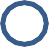 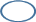 Карточка 2 Слоговая таблицаАХ	ТУ	КОАП	МА	ОХКарточка 3Карточка 4 (1)У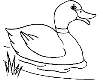 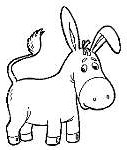 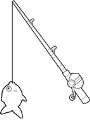 Карточка 4 (2)М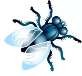 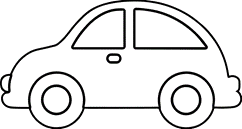 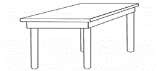 МОНИТОРИНГ (письменная речь) Контрольно - измерительные материалы (1-3класс)а) Обследование письменной речи.б) Чтение:классРыбакиРаннее утро. Тихо. На берегу озера сидят дед и внук. Они ловят рыбу. Вот Витя поймал леща, дедушка – ерша. Вот какой улов! Пора домой! (25 слов) (Л.И. Тикунова, Т.В. Игнатьева)Вопросы и задания:Где дед и внук ловили рыбу?Какую рыбу они поймали?класс Собака ЖукБольшую черную собаку звали Жук. Коля и Ваня подобрали Жука на улице. У него была перебита нога. Мальчики вместе ухаживали за ним. Жук скоро выздоровел. (25 слов) по В. Осеевой)Вопросы и задания:1. Как звали собаку?3. Кто подобрал собаку на улице?2. Что случилось с Жуком?классСобака и ее тень (Басня)Собака шла по до-щеч-ке через речку, а в зубах несла мясо. Увидела она себя в воде и подумала, что там другая собака мясо несет, – она бросила свое мясо и кинулась отнимать у той собаки: того мяса вовсе не было, а своё волною унесло. И осталась собака ни при чём. (54 слова) Л. Толстой)Вопросы и задания:Где шла собака? Что несла в зубах?Почему собака осталась без мяса?Как понимаешь слова «И осталась собака ни при чём»№ТемаКол.часов1.Диагностика42Подготовительный этап83Осень. Признаки осени. Деревья осенью24Слово55Огород. Овощи26Предложение77Сад. Фрукты28Слог (часть слова)59Овощи-фрукты110А (звук и буква).211Лес. Грибы. Ягоды112У (звук и буква)213Перелётные птицы214Слоги АУ, УА(звуковой анализ и синтез, чтение, письмо)215Одежда116М (звук и буква). Согласные звуки317О (звук и буква)318Игрушки119Звуковой анализ и синтез прямых и обратных слогов, слова МА-МА220Посуда121X (звук и буква)222Зима123Зимние забавы124Звуковой анализ и синтез обратных и прямых слогов со звуками А.У, О, М, Х.225Зимующие птицы226С (звук и буква)227Домашние животные328Звуковой анализ и синтез прямых и обратных слоговс согласным [С].329Слова СОМ, САМ230Дикие животные231Весна. Приметы весны232Н (звук и буква)233Звуковой анализ и синтез прямых и обратных слоговс согласным [Н].234Транспорт235Слова НОС, СОН236Наш город237Слова УХО, УХА, МУХА238Составление звуко-слоговой схемы слов439Лето.Цветы.Насекомые240Диагностика4Итого99№ТемаКол.часов1.Диагностика42Подготовительный этап83Осень. Признаки осенью. Деревья осенью14А (звук и буква)25Огород. Овощи16У (звук и буква).27Сад.Фрукты18О (звук и буква).29Овощи-фрукты110Слова АУ, УА(звуковой анализ и синтез, чтение, письмо)211Лес.Грибы. Ягоды112М (звук и буква). Согласные звуки213Перелётные птицы114X (звук и буква)215Одежда116П (звук и буква)217Игрушки118Т (звук и буква).219Посуда120К (звук и буква)221Зима122Звуковой анализ и синтез, чтение, письмо прямых открытых слогов с согласными [м], [х] и гласными [а], [о], [у]223Зимние забавы124С (звук и буква). Звуковой анализ и синтез прямых открытых сло- гов с согласными [С].225Зимующие птицы126Звуковой анализ и синтез прямых открытых слогов с согласными [п], [т], [к]227Домашние животные128Звуковой анализ и синтез, чтение, письмо слова МАК, КОТ229Домашние животные и их детёныши130Звуковой анализ и синтез, чтение, письмо слов СУП, СУК, ТУК231Дикие животные132Звуковой анализ и синтез, чтение, письмо слов СОМ, ТОМ, КОМ,СОК, ТОК, КОК233Дикие животные и их детёныши134Деление слова на слоги235Транспорт136Слоговой и звуковой анализ, чтение, письмо слова МУХА, МУКА237Профессии138Слоговой и звуковой анализ, чтение, письмо слов МАМА, ПАПА,ТАТА, ХАТА239Животные холодных стран140Н (звук и буква)341ы (звук и буква)242Животные жарких стран143Л (звук и буква)244Ш (звук и буква)345Весна145Составление графической схемы слова246Дифференциация Х-К247Наш город148.Дифференциация Т-П349Лето. Цветы150.Дифференциация М-Н251Дифференциация Т-К252Насекомые153Дифференциация С-Ш354Диагностика3итого99№ТемаКол.часов1.Диагностика42.Подготовительный этап (повторение пройденного).63Осень. Признаки осенью. Деревья осенью14.Б (звук и буква)25Огород. Овощи16Дифференциация Б-П27Сад. Фрукты.18Р (звук и буква)29Овощи-фрукты110Дифференциация Р-Л211Предложение312Лес. Грибы. Ягоды113В (звук и буква)214Перелётные птицы115З (звук и буква)216Одежда. Обувь.117.Дифференциация 3-С218Игрушки119.И (звук и буква)220Дикие животные121Дикие животные и их детёныши122.Твердые и мягкие согласные323Посуда124.Дифференциация Ы-И225Зима. Признаки зимы.126.Предложения с предлогом В227Зимние забавы128.Предложения с предлогом НА229Зимующие птицы130.Д (звук и буква)231Зима. Рассказ по серии картинок132.Предложения с предлогом ИЗ233Заяц и белка зимой. Пересказ134.Дифференциация Д-Т235Снеговик. Описательный рассказ136.Ж (звук и буква)237Весна.38Предложения с предлогом У239Животные холодных стран140.Дифференциация Ж-Ш241Животные жарких стран142.Дифференциация Ж-3243Транспорт144Г (звук и буква)245Профессии146.Предложения с предлогом НАД247Времена года. Поздняя весна148.Дифференциация Г-К249Наш город150Э (звук и буква)251Лето. Цветы152Предложения с предлогом ПОД253Насекомые154Предложения с предлогом С255Повторение предложения с предлогами, составление схемы предло-жений.656Мониторинг357.Диагностика3Итого102№ТемаКол. часов1.Диагностика52.Подготовительный этап (повторение пройденного).123Осень. Признаки осени14.Я (буква) в начале слов и после гласных.25Овощи16.Я после согласных27Фрукты18.Дифференциация А-Я29Овощи-фрукты110Е (буква) в начале слов и после гласных .211Деревья. Листья112Е после согласных213Лес. Грибы. Ягоды114.Предложения с предлогом К215Перелётные птицы116Ю (буква) в начале слов и после гласных217Одежда118Обувь120.Ю после согласных221Игрушки122.Дифференциация У-Ю223Посуда124.Ё (буква) в начале слов и после гласных .225Дикие животные126Дикие животные и их детёныши127Ё после согласных228Зима. Признаки зимы129Дифференциация О-Ё230Зимние забавы131Ь(буква)232Зимующие птицы133.Й (звук и буква)234Зима. Рассказ по серии картинок135.Предложения с предлогом ЗА236Заяц и белка зимой. Пересказ137.Ч (звук и буква)138.Дифференциация Ч-ТЬ239Животные и птицы холодных стран140Животные и птицы жарких стран141.Ц (звук и буква)242Снеговик. Описательный рассказ143.Дифференциация Ц-С244Транспорт145профессии146.Щ(звук и буква)247Наш город148.Дифференциация Щ-Ч249Поздняя весна150Времена года151.Ф (звук и буква)252Лето.153Цветы154.Дифференциация Ф-В255Насекомые156.Ъ(буква)257.Мониторинг358.Диагностика3Итого102№ТемаКол. часов1.Диагностика22.Подготовительный этап (повторение пройденного).53Осень. Признаки осени14.Слова, обозначающие предмет. Собственные и нарицательные имена существительные.25Деревья. Листья.16Различение одушевленных и неодушевлённых предметов.27Овощи18Существительные в родительном падеже единственного и множе-ственного числа.29Фрукты110Существительные мужского, женского, среднего рода.211Овощи-фрукты112Слова, обозначающие большой и маленький предмет. Образование слов с помощью уменьшитель-ласкательных суффиксов.213Лес. Грибы. Ягоды114Слова-предметы, имеющие противоположное значение. Антонимы215Перелётные птицы116.Слова-предметы, близкие по значению. Синонимы217Одежда118Слова, обозначающие действия предметов.219Обувь121.Изменение слов, обозначающих действия по родам.222Игрушки123Изменение слов, обозначающих действия, по числам.224Посуда125.Употребление глаголов с приставками (ЗА-, ВЫ-)226Дикие животные127Употребление глаголов с приставками (ПРИ- , ОТ-).228Дикие животные и их детёныши129Слова-действия, имеющие противоположное значение.230Зима. Признаки зимы131Слова-действия, близкие по значению.232Зимние забавы133.Слова, обозначающие признаки предметов. (цвет, форма, величина,вкус)234Зимующие птицы135Слова, обозначающие признаки предметов. Выделение ведущих при-знаков предметов (материал)236.Слова, обозначающие признаки предметов. Выделение ведущих при- знаков предметов (качества характера).137.Слова, обозначающие признаки предметов. Выделение ведущих при- знаков предметов (отвечая на вопрос ЧЕЙ? ЧЬЯ? ЧЬЁ).238Зима. Рассказ по серии картинок139.Слова - признаки предмета с противоположным значением.240Заяц и белка зимой.141.Слова, обозначающие признаки предметов. Подбор прилагательных,близких по значению. (Синонимы)242Животные и птицы холодных стран143.Слова различные по значению. (Антонимы)244Животные и птицы жарких стран145Предлог БЕЗ.246Транспорт147.Предлоги ПОД НАД248Профессии149.Предлоги ОКОЛО ПЕРЕД.250Наш город151.Закрепление знаний о предлогах.252Поздняя весна153.Выделение предложений в тексте.254Времена года155.Работа с деформированным предложением.256Лето157Повествовательное предложение.258Цветы159Вопросительное предложение.260Насекомые161.Восклицательное предложение.262Мониторинг163.Диагностика1Итого102Личностный результатПараметры оценкиИндикаторыВладение	навыками коммуникации и принятыми		ритуа- лами социального взаимодействияСформированность навыков коммуникации со взрослымиСпособность инициировать и поддерживать коммуникацию со взрослыми.Владение	навыками коммуникации и принятыми		ритуа- лами социального взаимодействияСформированность навыков коммуникации со взрослымиСпособность применять адекват- ные способы поведения в разных ситуацияхВладение	навыками коммуникации и принятыми		ритуа- лами социального взаимодействияСформированность навыков коммуникации со взрослымиСпособность обращаться за помо- щьюВладение	навыками коммуникации и принятыми		ритуа- лами социального взаимодействияСформированность навыков коммуникации со сверстникамиСпособность инициировать под- держивать коммуникацию со сверстниками;Способность применять адекват- ные способы поведения в разных ситуациях;Способность обращаться за помо- щью;Владение	навыками коммуникации и принятыми		ритуа- лами социального взаимодействияВладение средствами ком- муникацииСпособность использовать разно- образные средства коммуникации согласно ситуацииВладение	навыками коммуникации и принятыми		ритуа- лами социального взаимодействияАдекватность применения ритуалов социального взаимодействияСпособность правильно применить ритуалы социального взаимодей- ствия согласно ситуацииПринятие и освоение социальной роли обу- чающегося, формиро- вание и развитие со- циально значимых мотивов учебной дея- тельностиСформированность усидчивости и интересаСпособность самостоятельно от- слеживать свое поведение на уроке;Способность проявлять неподдель- ный интерес к учебной деятельно- сти (осуществлять плавный переход от игровой к учебной веду- щей деятельности)Сформированность навыков личностной оценки своихдостиженийСпособность самостоятельно от- слеживать	свое	поведение	на уроке, давать ему оценку; Способность оценить свои силы могу, не могу;Способность принимать помощь; Способность адекватно восприни- мать оценку окружающих; Способность к формированию со-циально приемлемых установок и ценностных ориентировРазвитие навыков со- трудничества	соКоммуникация (общение)Способность инициировать иподдерживать коммуникацию со взрослыми;взрослыми и сверст- никами в разных со- циальных ситуация)Способность обращаться за помо- щью;Способность инициировать под- держивать коммуникацию со сверстниками;Способность применять адекват- ные способыповедения в разных ситуациях; Способность обращаться за помо- щью;Способность использовать разно- образные средствакоммуникации согласно ситуации№БаллХарактеристика продвижений10 б(1-2 балла по критерию)Нет продвижения21б(2-3 балла по критерию)Минимальное продвижение32 б(4-6 баллов по критерию)Среднее продвижение43 б(7-10 баллов по критерию)Значительное продвижение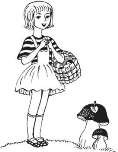 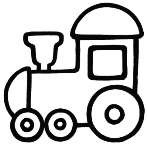 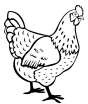 Письмо по слуху:2 класс3 класс4 классIБуквБуквБуквБукваЗаписать под диктовку строчные буквы (в слу- чае забывания поста- вить точку)и, ш, т, ы, ш, з, ц, г, л, д, у, б, в, ж, xи, ш, т, ы, ш, з, ц, г, л, д, у, б, в, ж, xи, ш, т, ы, ш, з, ц, г, л, д, у, б, в, ж, xбЗаписать прописные буквы (в случае забы-вания поставить точку)Г, З, Д, Р, К, Ч, У, Е, Т, Ц, В, Л, М, Ф, С.Г, З, Д, Р, К, Ч, У, Е, Т, Ц, В, Л, М, Ф, С.Г, З, Д, Р, К, Ч, У, Е, Т, Ц, В, Л, М, Ф, С.вДиктант из букв, близких по способу образования и аку- стическим призна- кам.С, ш, ч, х, з, ц, л, р.С, ш, ч, х, з, ц, л, р.С, ш, ч, х, з, ц, л, р.2СлоговСлоговСлоговСлоговаДиктуются прямые слогиНа, ба, са, ку, шоНа, ба, са, ку, шоНа, ба, са, ку, шобОбратные слогиАн, от, ас, урАн, от, ас, урАн, от, ас, урвЗакрытыеРот, сокРот, сокРот, сокгСлоги со стечением со- гласныхСта, дро, слуСта, дро, слуСта, дро, слудСлоги, в которых один и тот же соглас- ный звук входит то в мягкий слог, то втвердый.-Ма-мя, ду-дю, то-тё, си-сыМа-мя, ду-дю, то-тё, си-сыеОппозиционные слогиСа-за, па-ба, та-да, ку-ту, ша-жа, ву-фуСа-за, па-ба, та-да, ку-ту, ша-жа, ву-фуСа-за, па-ба, та-да, ку-ту, ша-жа, ву-фу3Диктант слов различ- ной слоговой струк- турыРука, урок, окнаКран, гриб, малинаЛыжи, круги, жили, куст, щука, улица, бант, аист, насмешка, уснёт, чищу, шарф.4Диктант текстаКошка.Миша лепит кошку из глины. У кошки ушки и хвост. А вот и лапы. (14 слов)Осень.Наступила осень. Идёт дождь. Витя надел плащ. Он идёт в школу. Плащ мокрый. Витя входит в школу. Там тепло и сухо. (21 слово)Кот Васька.У Гриши жил котВаська. Шуба у него гу- стая. Хвост пушистый. Глаза хитрые. ДнёмВаська спит. Ночью ло- вит мышей. Васька естсырое мясо, пьёт молоко.IIСписываниеСписываниеСписываниеСписывание1.Списывание слов с ру- кописного текстасок, травыкарандаши, Дружокпушистый, зайка, Соня2Списать слова с печат- ного текстаком, кранмалыши, Хабаровсктонкий, Наталья, яблони3Списать предложение с рукописного текстаУ Зины щетка.Ребята сажают яблониВ кустах мы нашли ёжика.4.Списать предложение с печатного текстаНа лугу козы.Мы пишем в тетрадях.Легкий	ветерок	шелестит листьями деревьев.5Списать текстЗимой.У школы горка. Дети на горках. У них санки. Они быстро едут с горы. Де- тям весело. (16 слов)В школу.Брату Саше семь лет. Мама купила ему порт- фель, букварь, тетради,краски, ручки. Завтра пер- вое сентября. Брат очень ждёт этот день.Жил у нас кот Дымок. Хвост у кота был пуши-стый. Дымок умел хорошо ловить мышей.